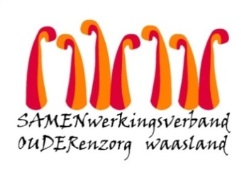 Nieuwsbrief vaccinatie GAW Karmel– 2 maart 2021Beste bewoner, Goed nieuws!!  We kregen van het AZ Sint-Blasius de bevestiging dat de vaccins 11 maart worden geleverd.  Dit betekent dat we vrijdag 12 maart starten met de eerste vaccinatieronde.We verwachten jou op vrijdag 12 maart om 12u30 aan de gemeenschappelijke ruimte in de Karmel . Hou zeker de hygiëneregels in gedachte zoals afstand houden, een chirurgisch mondmasker dragen, handhygiëne toepassen. De tweede dosis volgt exact drie weken later op vrijdag 2 april om 12u30.  Gelieve deze datum al in jullie agenda te noteren.De vaccins worden gegeven door Dr. Lievens, CRA van woonzorgcentrum De Ark.  Hij wordt bijgestaan door verpleegkundigen van het woonzorgcentrum. Samen met jullie kijk ik uit naar een betere toekomst.Een toekomst die start met het vaccin.Aarzel niet ons te contacteren bij vragen of bezorgdheden.Met vriendelijke groet,Els Van Verre													Leen De Vuyst
Dagelijks verantwoordelijke 											Woonassistent